B I C I K L I J A D A „KONAVLE 100 KM“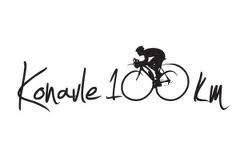 Datum biciklijade: 10, 11. i 12. svibnja 2013. godineOrganizator i suorganizatori: Biciklistički klub Konavle (organizator), Agorutrizam Konavle i Moto klub Dvije Rote (suorganizatori)Opći propisi:Sudjelovati mogu sve punoljetne osobe. Sudjelovati se može na pojedinoj etapi ili na svim etapama. Proglašavaju se pobjednici pojedine etape (1. 2. i 3. mjesto) i pobjednici cijele biciklijade (1. 2. i 3. mjesto).Organizator ne snosi odgovornost za djela učinjena od strane sudionika prema trećim osobama.Svi sudionici voze na osobnu odgovornost, te prilikom preuzimanja startnog broja moraju potpisati Izjavu o sigurnosti (prilog 1). Promet neće biti zatvoren, pa se svi sudionici moraju pridržavati prometnih propisa.Organizator osigurava označavanje staze, pratnju s tehničkom i medicinskom pomoći i vodu. Organizator zadržava pravo izmjene smijera vožnje pojedine rute, o čemu će sve sudionike obavjestiti e-mailom najkasnije 24 sata prije starta. Obavezna upotreba zaštitne kacige i mobitel. Za sve sudionike osigurana je marenda na kraju pojedine etape i domjenak u okviru završnog programa na kraju utrke.Opis utrke:PRVA ETAPA (petak, 10. svibnja 2013.)Okupljanje sudionika:u 16:30 sati na Grudi ispred Agroturizma Konavle.Početak utrke:u 17:00 satiRuta:Gruda – Ljuta – Samostan Pridvorje – Čilipi – Radovčići – Mikulići – raskršće Molunat – Pločice – Tušići – Gruda – Ljuta.Pregled rute:   http://www.mapmyride.com/routes/fullscreen/200821670/Podloga: asfaltDuljina:39 kilometaraVisinska razlika: 333 metraFormat:kružniDRUGA ETAPA (subota, 11. svibnja 2013.)– OFF ROAD MARATONOkupljanje sudionika: u 15:30 sati u Čilipima ispred pošte.Početak utrke: u 16:00 sati.Ruta:Čilipi– ispod aerodroma – aerodromska svijetla zapad – Pendovo Selo –Močići(Diklići) – Suvarevina – Popovići – štreka – ČilipiPregled rute: http://www.mapmyride.com/routes/fullscreen/200292142/Podloga:makadam 75%, asfalt 25%Duljina:22,42 kilometaraVisinska razlika: 145 metaraFormat:kružniTREĆA ETAPA (nedjelja, 10. svibnja 2013.)Okupljanje sudionika: u 15:30 sati u Cavtatu ispred Doma kulture.Početak utrke:u 16:00 sati.Ruta:Cavtat (dom kulture) – riva– Tiha – Hotel Albatros – Zvekovica – Uskoplje – Pridvorje – Gornja Ljuta – Donja Ljuta – Samostan Pridvorje– Vučje ždrijelo – Gabrile – Zvekovica – Mećajac – Cavtat rivaPregled rute: http://www.mapmyride.com/routes/fullscreen/200957162/Podloga:                     asfaltDuljina:36,84 kilometaraVisinska razlika: 227 metaraFormat:kružniPrijave:Najkasnije do 8. svibnja 2013. godine na e-mail bk_konavle@yahoo.com na Prijavnici (prilog 2). Dodatne informacije na mob 098/188-2447 (Vlaho Bošković)Kotizacija:50 kuna za pojedinu etapu ili 100 kuna za cjelokupnu utrku. Plaćanje prilikom preuzimanja startnog broja.Proglašenje pobjednika i nagrade:Proglašenje pobjednika u Cavtatu, 12. svibnja 2013. nakon treće etape. Program proglašenja u 18:30 sati. Glavna nagrada lovorov vijenac i žuta majica, te paket nagrada Agroturizam Konavle.Mogućnost smještaja za sudionike izvan Dubrovnika:Konavoska kuća                                                            Agroturizam Konavlewww.konavoska-kuca.com                                             www.agroturizam-konavle.hrmob:091/577-6755                                                  tel/mob: 020/797-106;091/577-4396 Cijene smještaja i ostale detalje dogovoriti neposredno na gore navedene kontakte. Popust za sudionike osiguran.